Задание 1. Кружок « Читалочка »Тема: « Гласный звук [я], буква Я. Закрепление »Уважаемые родители! Предлагаю выполнить следующие задания для формирования и совершенствования  навыка чтения::Работа по букварю  Н.С. Жуковой, стр. 69-70Прочитайте слоги с:-  сочетанием двух согласных  звуков  в начале слова и гласным звуком  [а] в конце;- сочетанием двух согласных  звуков  в начале слова и гласным звуком  [я] в конце;2. Прочитайте второй  абзац. Сравните слова.3. Прочитайте текст «Зоя и Ваня» и  вопросы  к нему. Дайте на них ответ.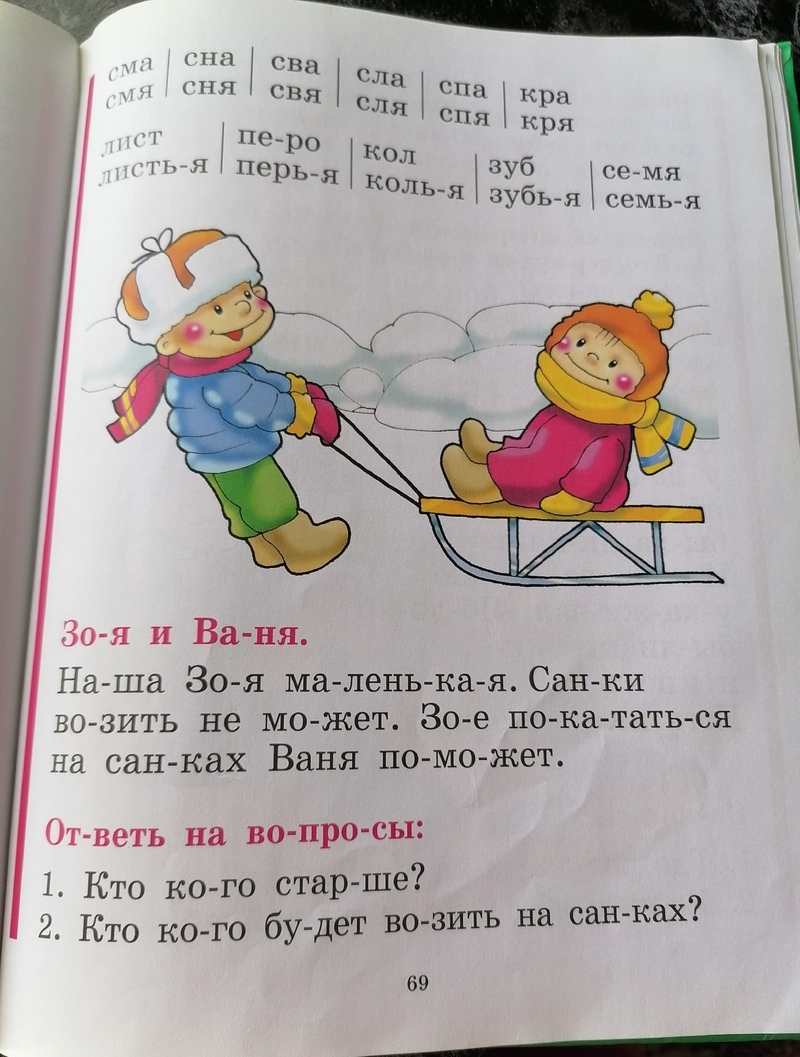 4. Прочитайте текст  «Наша семья» и вопросы к нему. Дайте на них ответ.Побеседуйте  с ребёнком о своей семье, о распределении обязанностей в кругу вашей семьи.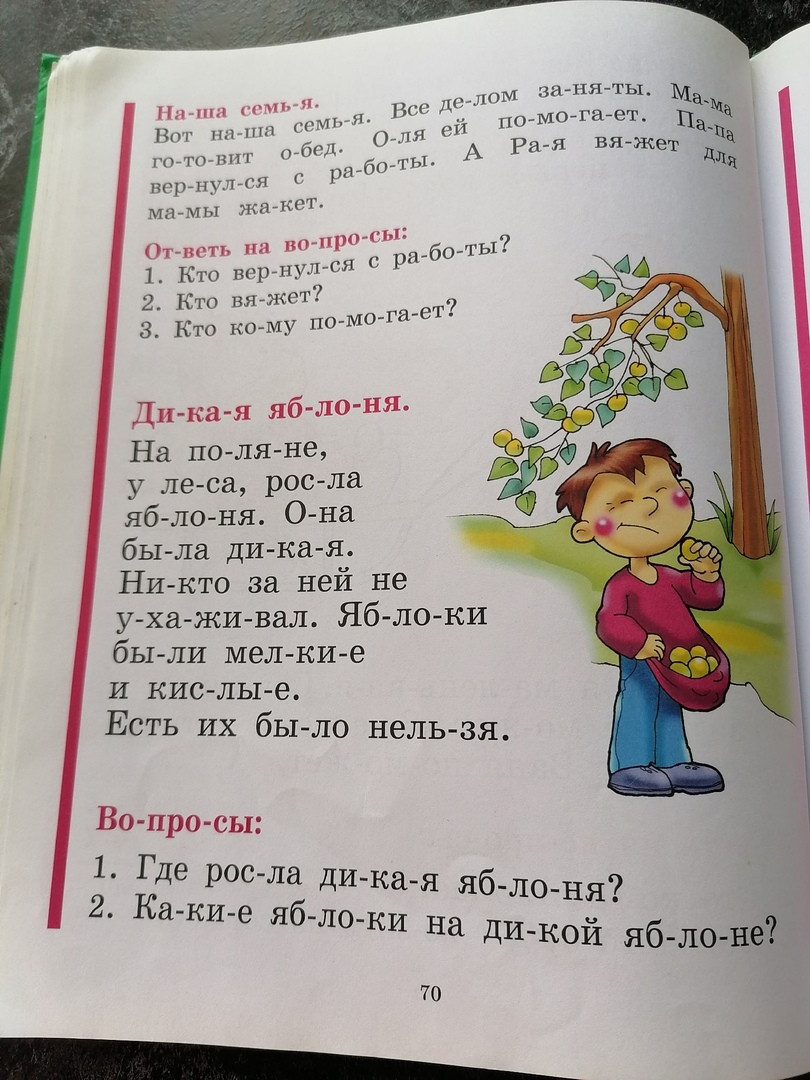 5. Выполните задание письменно.        * Соедините линией картинку и слог, с которого     начинается её название.          * Обведите по контуру, а затем продолжите строчку слогов  с     согласной буквой  Т  и  смягчающими  гласными  Е, Ё, Ю, Я; гласной э.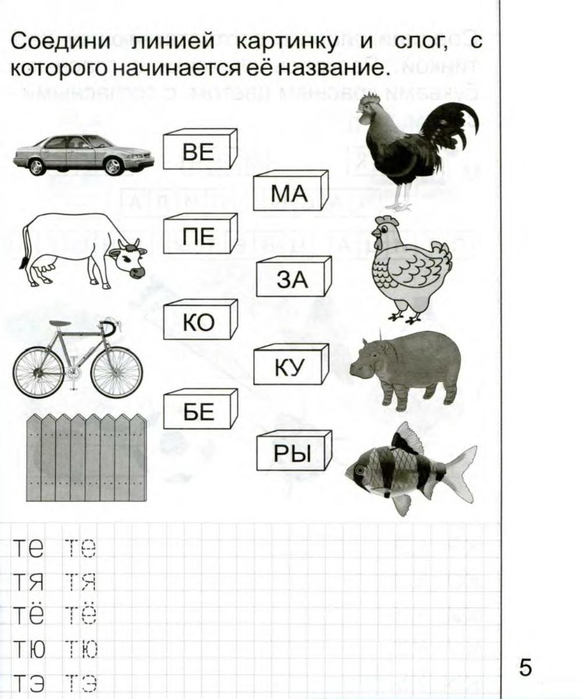 